TALİMAT EKLERİ        TABLO – 1Tehlikeli Maddeler Eğitimlerinde Belirlenmiş Görev Alanlarına Göre Alınması Gereken Konu Başlıkları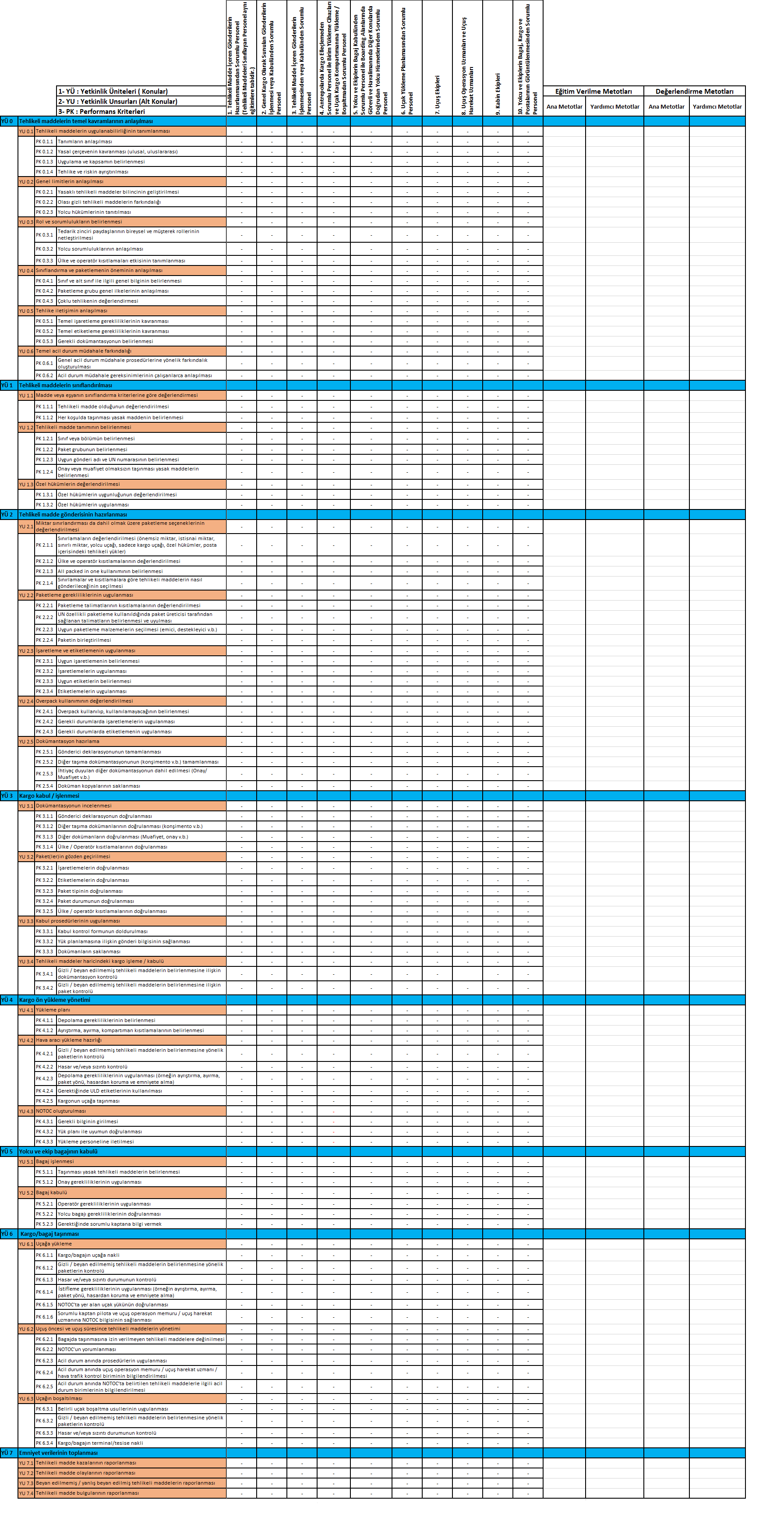 Not 1: İşletmeler veya eğitim kuruluşları, çalışanlar/kursiyerleri için uygun seviyede eğitim tasarlamak, bu kapsamda IATA DGR H.6 tablosunu referans alarak yukarıdaki tabloyu doldurmakla, gerekçelerini Genel Müdürlüğe sunmak ve tüm ulusal ve ilgili uluslararası mevzuat hükümleri saklı kalmak şartıyla Genel Müdürlükten onay almakla yükümlüdür.														Introductory (Giriş düzey /*): Genel bilgi ile temel kavram ve teknikleri kapsamaktadır.										Basic (Temel düzey/**): Rutin ve öngörülebilir basit iş faaliyetlerinin gerçekleştirebilmesi için yeterli olacak yeteneğin verilmesini sağlayacak eğitim içeriklerini kapsamaktadır.3-   Intermediate (Orta düzey/***): Karmaşık veya kritik düzeyde faaliyetler kapsamında kişinin bağımsızca görev alabileceği ve özel bir destek almadan problem çözebilmesini sağlayacak eğitim içeriklerini kapsamaktadır.															Not 2: İşletmenin belirleyeceği eğitim modellerinde kullanılacak eğitim ve değerlendirme metodlarını; pratik eğitim, sanal simülasyon, grup tartışması gibi uygulamalı eğitim modüllerinden birkaçını ya da tamamını ihtiva edecek şekilde karma bir eğitim modeli kullanarak oluşturabilir.													Not 3: İşletme veya eğitim kuruluşu bünyesinde verilecek tüm temel eğitimlerin verilme metodu olarak eğitmen öncülüğünde yüz yüze sınıf veya eğitmen öncülüğünde sanal sınıf şeklindeki eğitim metodlarından biri kullanılmalıdır. Bu seçilen metoda ilave diğer tüm metodlar da kullanılabilir.TABLO – 2Not: Tehlikeli madde gönderileri kabulünden veya işlenmesinden sorumlu personele yönelik karma eğitim metodlarının verilmesi kapsamında da bu cetvel doldurulmalıdır.TABLO - 3 Tehlikeli Maddenin Havayoluyla Taşınmasında Belirlenmiş Posta İşletmeleri İçin Gereken EğitimMüfredatıKATEGORİLERa) Tehlikeli madde içeren postaları teslim alan belirlenmiş posta işletmelerinin çalışanları.b) Postaları teslim alan belirlenmiş posta işletmelerinin çalışanları (Tehlikeli madde haricinde).c) Postaların elleçlemesi, depolanması ve yüklenmesinden sorumlu belirlenmiş posta işletmeleri çalışanları.TABLO - 4 Tanımlanmış İş Kollarına Yönelik CBTA Esaslı Tehlikeli Maddeler Eğitimlerin Asgari SüreleriNot 1: Yukarıda belirtilen ders saatleri asgari düzeyde belirlenmiş olup, işletme veya eğitim kuruluşu tarafından belirlenecek ders programına göre nihai ders saatleri belirlenecektir.Not 2: (1) gün, (8) saatlik öğrenim zamanını temsil etmektedir.	Not 3: Yukarıda belirtilen ders saatlerine sınav süreleri dahildir.	Not 4: 1. ve 3. tanımlanmış iş kolları için temel eğitimi sürelerine, Radyoaktif Maddelerin taşınmasıyla ilgili sekiz (8) saatlik ders içeriği dahildir. Temel eğitimlerde hedeflenen işlevlerin Radyoaktif Maddeleri içermemesi durumunda kurs süresi en fazla sekiz (8) saat azaltılabilir. Tanımlanmış diğer iş kolları için temel eğitim süresi içerisinde, radyoaktif maddelerin taşınması konusunda farkındalık hususu yer almalıdır.Not 5: 1. ve 3. tanımlanmış iş kolları için tazeleme eğitimi süresi asgari düzeyde (24) saat olarak düzenlenmiş olup, Radyoaktif Maddelerin taşınmasıyla ilgili sekiz (8) saatlik ders programı dahildir. Tazeleme eğitimlerinde hedeflenen işlevlerin Radyoaktif Maddeleri içermemesi durumunda kurs süresi en fazla sekiz (8) saat azaltılabilir. Tanımlanmış diğer iş kolları için tazeleme eğitim süresi içerisinde, radyoaktif maddelerin taşınması konusunda farkındalık hususu yer almalıdır.TABLO - 5Çalışanın İşe Devamsızlığı Durumunda Eğitim Güncelleme Tablosu YETKİ BELGESİ FORMATISİVİL HAVACILIK GENEL MÜDÜRLÜĞÜDIRECTORATE GENERAL OF CIVIL AVIATIONHAVAYOLUYLA TEHLİKELİ MADDE TAŞIMACILIĞI EĞİTİM KURULUŞU YETKİ BELGESİAUTHORIZATION CERTIFICATE OF EDUCATIONAL INSTITUTION ON DANGEROUS GOODS TRANSPORT BY AIRSivil Havacılık Genel Müdürlüğü, Yetkinlik Esaslı Eğitim ve Değerlendirmeye Dayalı Havayoluyla Tehlikeli Maddelerin Taşınması Eğitim Talimatı (SHT-EĞİT İM/CBTA DGR) ve aşağıda belirtilen şartlara uygun olarak,In compliance with Instruction for Training on Transport of Dangerous Goods by Air Based on Competency Based Training and Assessment (SHT EĞİTİM/CBTA-DGR) and the conditions specified below, Directorate General of Civil Aviation Turkey hereby certifies,[EĞİTİM KURULUŞU ADI] [NAME OF TRAINING ORGANISATION][SERTİFİKA NUMARASI / REFERANS] [CERTIFICATE NUMBER / REFERENCE] [EĞİTİM KURULUŞU ADRESİ][ADDRESS OF THE TRAINING ORGANISATION]tanımlanmış tüm iş kollarında havayoluyla yetkinlik esaslı tehlikeli madde taşımacılığı temel ve yenileme eğitimi kursu vermek üzere yetkilendirilmiştir.to provide initial and recurrent competency based training course for transport of dangerous goods by air on all well-defined functions.Bu yetki belgesi, onaylı eğitim kuruluşunun SHT-EĞİTİM/CBTA - DGR ve diğer ilgili regülasyonlara uyumluluğu devam ettiği sürece geçerlidir.This certificate is valid whilst the approved training organisation remains in compliance with SHT-EĞİTİM/CBTA-DGR other applicable regulations.Düzenleme tarihi:                                                                                                          İmza / SignatureDate of issue                                                                            MühürGenel MüdürDirector GeneralHavayoluyla Tehlikeli Madde Taşımacılığı Temel ve Yenileme Eğitim Sertifika Formatı1. Bu Talimat kapsamında yetkilendirilen onaylı eğitim kuruluşları tarafından düzenlenen tehlikeli madde eğitimleri kapsamında temel ve yenileme eğitim sertifikaları aşağıda formatı belirtilen sertifika numarasını içermelidir.[Eğitim   kuruluşu   sertifika   numarası/referansı]-[Sertifika   düzenlenme   yılı]-[Kursiyerin   Sertifikadüzenlenme yılı içerisindeki sırası]2. Bu Talimat kapsamında işletmeler tarafından düzenlenen hizmet içi tehlikeli maddeler eğitimleri kapsamında temel ve yenileme eğitim sertifikaları aşağıda formatı belirtilen sertifika numarasını içermelidir.[İşletme ruhsat numarası/referansı]-[Sertifika düzenlenme yılı]-[Kursiyerin Sertifika düzenlenme yılı içerisi sırası]3. Bu Talimat kapsamında yetkilendirilen onaylı eğitim kuruluşları ve işletmeler tarafından düzenlenen sertifikalar asgaride verilen eğitimin kategorisi, eğitim tipi (temel veya tazeleme) ve eğitimi veren eğitici ismi bilgilerini içermelidir.Tanımlanmış İş Kolları için Yetkinlik Esaslı Eğitim Programı Oluşturma ve Değerlendirme CetveliTanımlanmış İş Kolları için Yetkinlik Esaslı Eğitim Programı Oluşturma ve Değerlendirme CetveliTanımlanmış İş Kolları için Yetkinlik Esaslı Eğitim Programı Oluşturma ve Değerlendirme CetveliTanımlanmış İş Kolları için Yetkinlik Esaslı Eğitim Programı Oluşturma ve Değerlendirme CetveliTanımlanmış İş Kolları için Yetkinlik Esaslı Eğitim Programı Oluşturma ve Değerlendirme CetveliTanımlanmış İş Kolları için Yetkinlik Esaslı Eğitim Programı Oluşturma ve Değerlendirme CetveliTanımlanmış İş Kolları için Yetkinlik Esaslı Eğitim Programı Oluşturma ve Değerlendirme CetveliTanımlanmış İş Kolları için Yetkinlik Esaslı Eğitim Programı Oluşturma ve Değerlendirme CetveliTanımlanmış İş Kolları için Yetkinlik Esaslı Eğitim Programı Oluşturma ve Değerlendirme CetveliTanımlanmış İş Kolları için Yetkinlik Esaslı Eğitim Programı Oluşturma ve Değerlendirme CetveliTanımlanmış İş Kolları için Yetkinlik Esaslı Eğitim Programı Oluşturma ve Değerlendirme CetveliTanımlanmış İş Kolları için Yetkinlik Esaslı Eğitim Programı Oluşturma ve Değerlendirme CetveliTanımlanmış iş kollarıKonular Alt KonularHedeflenen Bilgi seviyesiHedeflenen Yetenek seviyesiHedeflenen yaklaşımVerilecek Eğitim Metodları Değerlendirme Metodları Değerlendirme Metodları Değerlendirme Metodları Tehlikeli Maddeler Eğitimlerinde Asgari Bilgi Sahibi OlunmasıGereken StandartlarBelirlenmiş Posta İşletmeleriBelirlenmiş Posta İşletmeleriBelirlenmiş Posta İşletmeleriTehlikeli Maddeler Eğitimlerinde Asgari Bilgi Sahibi OlunmasıGereken StandartlarKategorilerKategorilerKategorilerTehlikeli Maddeler Eğitimlerinde Asgari Bilgi Sahibi OlunmasıGereken StandartlarabcGenel FelsefeXXXSınırlamalarXXXGönderici İçin Genel GerekliliklerXSınıflandırmaXTehlikeli Maddeler ListesiXGenel Paketleme GereklilikleriXPaketleme TalimatlarıXİşaretleme ve EtiketlemeXXXTaşıma Evrakı ve Diğer İlgili BelgelerXXKabul İşlemleriXBeyan Edilmemiş Tehlikeli Madde TanımlanmasıXXXDepolama ve Yükleme ProsedürleriXYolcu ve Ekip HükümleriXXXAcil Durum ProsedürleriXXXTANIMLANMIŞ İŞ KOLLARISÜRESİVerilme metoduVerilme metoduTANIMLANMIŞ İŞ KOLLARISÜRESİBireysel ÇalışmaEğitici Önderliğinde1. Tehlikeli Madde İçeren Gönderilerin Hazırlanmasından Sorumlu Personel 5 günHayırEvet2. Genel Kargo olarak Sunulan Gönderilerin İşlenmesi veya Kabulünden Sorumlu Personel1 günEvetEvet3. Tehlikeli Madde İçeren Gönderilerin İşlenmesinden veya Kabulünden Sorumlu Personel5 günHayırEvet4. Antrepolarda Kargo Elleçlemeden Sorumlu Personel ile Birim Yükleme Cihazları ve Uçak Kargo Kompartımanına Yükleme / Boşaltmadan Sorumlu Personel4 SaatEvetEvet5. Yolcu ve Ekiplerin Bagaj Kabulünden Sorumlu Personel ile Boarding Alanlarında Görevli ve Havalimanında Diğer Konularda Doğrudan Yolcu Hizmetlerinden Sorumlu Personel4 SaatEvetEvet6. Uçak Yükleme Planlamasından Sorumlu Personel4 SaatEvetEvet7. Uçuş Ekipleri4 SaatEvetEvet8. Uçuş Operasyon Uzmanları ve Uçuş Harekat Uzmanları4 SaatEvetEvet9. Kabin Ekipleri4 SaatEvetEvet10. Yolcu ve Ekiplerin Bagaj, Kargo ve Postalarının Görüntülenmesinden Sorumlu Personel4 SaatEvetEvetİşe devamsızlık süresiİşletmenin sorumluluğu3 aya kadarÇalışana mevzuat ve iş gereksinimlerinde değişiklik ve güncellemeler hakkında bilginin sağlanması amacıyla çalışana seminer düzenlenerek, bu değişikliklerin anlaşıldığından emin olunması.3 ile 12 ay arasıYukarıda belirtilen sorumluluklara ilaveten işletme, çalışana pratik ders uygulanmasından sorumludur. İşletme, bu değerlendirme çerçevesinde çalışanın yeniden gerekli güncel yetkinliğe ulaşabilmesi amacıyla belirlenmiş olan ve tamamlanması gereken her bir eksiklik ile alması gereken ilave bilgiyi içeren bir gözlem raporu oluşturmaktan sorumludur. 12 ay ve üstüEğitim programının yinelenmesi.